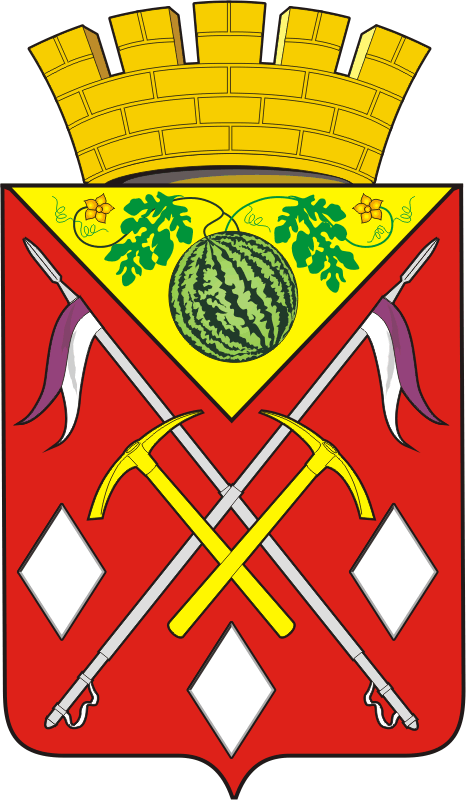 СОВЕТ  ДЕПУТАТОВМУНИЦИПАЛЬНОГО ОБРАЗОВАНИЯ СОЛЬ-ИЛЕЦКИЙ ГОРОДСКОЙ ОКРУГОРЕНБУРГСКОЙ ОБЛАСТИРЕШЕНИЕ № 204	На основании пункта 7 части 2 статьи 9 Федерального закона от 07.02.2011 №6-ФЗ «Об общих принципах организации и деятельности контрольно-счетных органов субъектов Российской Федерации и муниципальных образований», подпункта 7 пункта 1 статьи 8 Положения о Контрольно-счетной палате муниципального образования Соль-Илецкий городской округ Оренбургской области, утвержденного решением Совета депутатов муниципального образования Соль-Илецкий городской округ Оренбургской области от 29.09.2021 №113, Совет депутатов муниципального образования  Соль-Илецкий городской округ решил:1. Внести в Порядок рассмотрения Советом депутатов Соль-Илецкого городского округа проектов муниципальных программ и предложений о внесении изменений в муниципальные программы Соль-Илецкого городского округа, утвержденный решением Совета депутатов от 26.10.2016 №473 (далее - Порядок) следующие изменения:	1) Пункт 4 части 1 статьи 3 Порядка исключить.2) Часть 8  статьи 4 Порядка изложить в следующей редакции:«Комиссии рассматривают проекты муниципальных программ (с учетом заключений Контрольно-счетной палаты) и предложений о внесении изменений в муниципальные программы и направляют свои предложения в администрацию Соль-Илецкого городского округа.». 2. Контроль за исполнением настоящего решения возложить на постоянную комиссию Совета депутатов по бюджетной, налоговой и финансовой политике, собственности и экономическим вопросам.3. Установить, что настоящее решение вступает в силу после официального опубликования (обнародования).Разослано: депутатам Совета депутатов Соль-Илецкого городского округа - 20 экз., прокуратуре Соль-Илецкого района-1 экз., Контрольно-счетной палате Соль-Илецкого городского округа – 1экз., администрации Соль-Илецкого городского округа- 1 экз., в дело – 1 экз.27 заседание                   II созыв24.08.2022                                                                                     г. Соль - ИлецкО внесении изменений в Порядок рассмотрения Советом депутатов Соль-Илецкого городского округа проектов муниципальных программ и предложений о внесении изменений в муниципальные программы Соль-Илецкого городского округа, утвержденный решением Совета депутатов от 26.10.2016 № 473Председатель Совета депутатов     муниципального образования Соль-Илецкий городской округ_______________Н.А. КузьминГлава муниципального образованияСоль-Илецкий городской округ_________________В.И. Дубровин